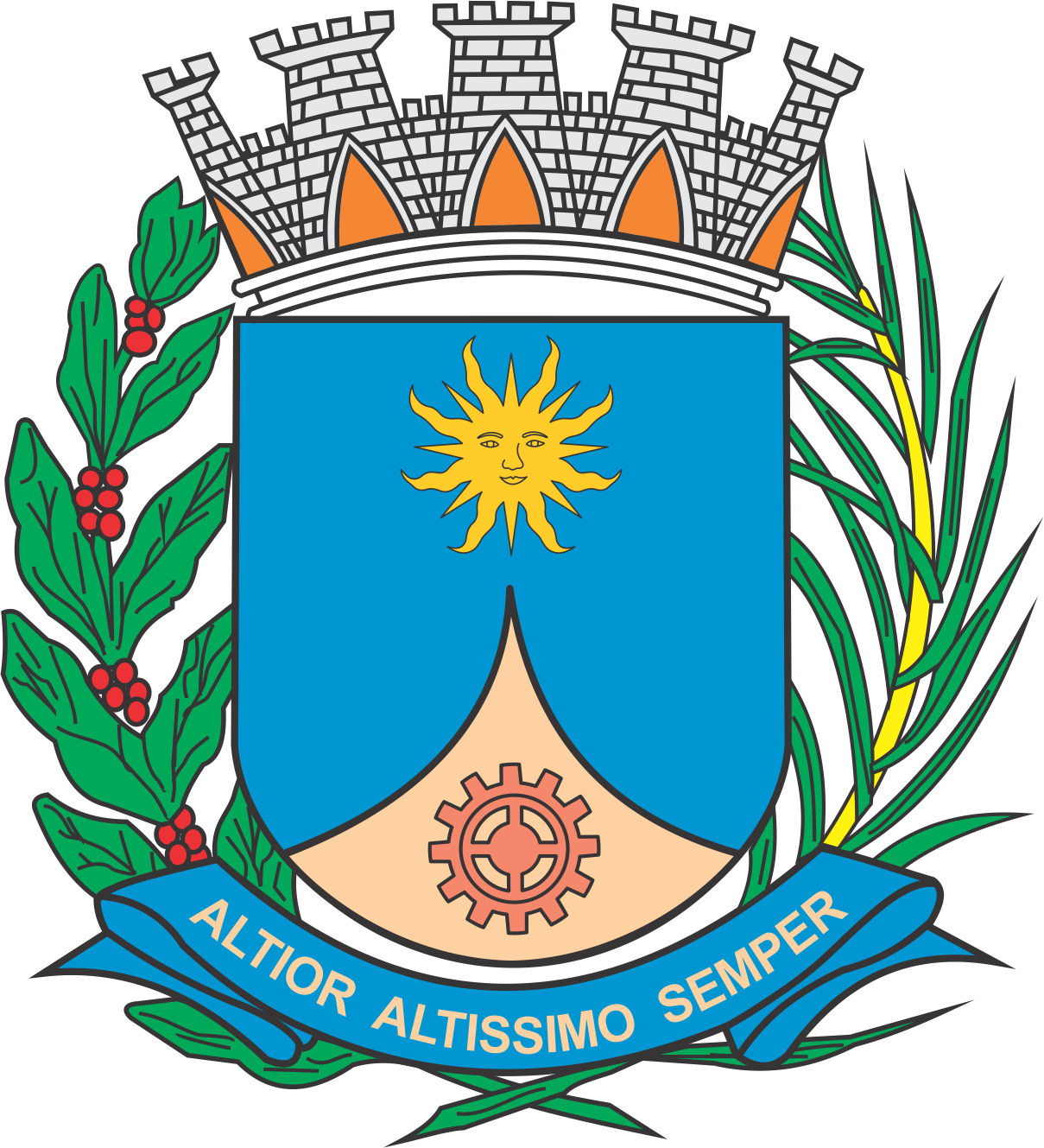 CÂMARA MUNICIPAL DE ARARAQUARAAUTÓGRAFO NÚMERO 197/2019PROJETO DE LEI NÚMERO 219/2019Dispõe sobre a abertura de crédito adicional especial e dá outras providências.		Art. 1º  Fica o Poder Executivo autorizado a abrir um crédito adicional especial, até o limite de R$ 135.401,71 (cento e trinta e cinco mil, quatrocentos e um reais e setenta e um centavos), referente à devolução de recurso para construção de quadra, no âmbito do Programa de Aceleração do Crescimento (PAC 2) aprovado pelo Fundo Nacional de Desenvolvimento da Educação (FNDE), conforme demonstrativo abaixo:		Art. 2º  O crédito autorizado no art. 1º desta lei será coberto com a anulação parcial da dotação orçamentária vigente e abaixo especificada:		Art. 3º  Fica incluso o presente crédito adicional especial na Lei nº 9.138, de 29 de novembro de 2017 (Plano Plurianual - PPA), na Lei nº 9.320, de 18 de julho de 2018 (Lei de Diretrizes Orçamentárias - LDO), e na Lei nº 9.443, de 21 de dezembro de 2018 (Lei Orçamentária Anual - LOA).		Art. 4º  Esta lei entra em vigor na data de sua publicação.		CÂMARA MUNICIPAL DE ARARAQUARA, aos 19 (dezenove) dias do mês de junho do ano de 2019 (dois mil e dezenove).TENENTE SANTANAPresidente02PODER EXECUTIVOPODER EXECUTIVOPODER EXECUTIVO02.10SECRETARIA MUNICIPAL DA EDUCAÇÃOSECRETARIA MUNICIPAL DA EDUCAÇÃOSECRETARIA MUNICIPAL DA EDUCAÇÃO02.10.02EDUCAÇÃO FUNDAMENTALEDUCAÇÃO FUNDAMENTALEDUCAÇÃO FUNDAMENTALFUNCIONAL PROGRAMÁTICAFUNCIONAL PROGRAMÁTICAFUNCIONAL PROGRAMÁTICAFUNCIONAL PROGRAMÁTICA12EDUCAÇÃO12.361EDUCAÇÃO FUNDAMENTAL12.361.021EDUCAÇÃO DE JOVENS E ADULTOS12.361.021.2ATIVIDADE12.361.021.2.024EDUCAÇÃO DE JOVENS E ADULTOSR$135.401,71CATEGORIA ECONÔMICACATEGORIA ECONÔMICACATEGORIA ECONÔMICACATEGORIA ECONÔMICA3.3.90.93INDENIZAÇÕES E RESTITUIÇÕESR$135.401,71FONTE DE RECURSOS5- TRANSFERÊNCIAS E CONVENIOS FEDERAIS – VINCULADOS5- TRANSFERÊNCIAS E CONVENIOS FEDERAIS – VINCULADOS5- TRANSFERÊNCIAS E CONVENIOS FEDERAIS – VINCULADOS02PODER EXECUTIVOPODER EXECUTIVOPODER EXECUTIVO02.10SECRETARIA MUNICIPAL DA EDUCAÇÃOSECRETARIA MUNICIPAL DA EDUCAÇÃOSECRETARIA MUNICIPAL DA EDUCAÇÃO02.10.01EDUCAÇÃO INFANTILEDUCAÇÃO INFANTILEDUCAÇÃO INFANTILFUNCIONAL PROGRAMÁTICAFUNCIONAL PROGRAMÁTICAFUNCIONAL PROGRAMÁTICAFUNCIONAL PROGRAMÁTICA12EDUCAÇÃO12.365ENSINO FUNDAMENTAL12.365.0016MANUTENÇÃO E DESENVOLVIMENTO DO ENSINO12.365.0016.2ATIVIDADE12.365.0016.2.212Manutenção das Atividades Educação InfantilR$135.401,71CATEGORIA ECONÔMICACATEGORIA ECONÔMICACATEGORIA ECONÔMICACATEGORIA ECONÔMICA3.3.90.30Material de consumo R$135.401,71FONTE DE RECURSOS1 – Tesouro1 – Tesouro1 – Tesouro